БИЗНЕС-ПЛАНИП Иванова Е.М. онлайн курсы «Перезагрузка»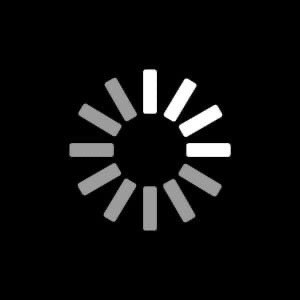 Разработчики: студентки ГАПОУ НГТК Иванова Екатерина МихайловнаСаржан Олеся Алексеевна15.03.2021СОДЕРЖАНИЕВИЗИТКА КОМАНДЫВ современных реалиях остро встаёт вопрос о бесконтактном оказании услуг, это так же коснулось и сферы образования, поэтому, на данный момент, возрастает потребность в онлайн обучении. Другими проблемами являются прохождение экзаменов студентами, а у многих начинающих предпринимателей недостаточная квалификация в области бухгалтерского учета, налогов и налогообложения. В связи с этим была выработана идея по созданию таких онлайн курсов.Студентки 3 курса специальности 38.02.01 Экономика и бухгалтерский учет (по отраслям) государственного автономного профессионального образовательного учреждения Самарской области «Новокуйбышевский гуманитарно-технологический колледж»»Иванова Екатерина МихайловнаОтличница, участница олимпиад. Прохождение курсов 1с и опыт работы помощником бухгалтера ФК «НЕОФИТ» помогут в преподавании курсов.Сильные стороны:Контактность- простота и легкость установления делового и дружеского общения, поможет мне при проведении онлайн трансляций и правильной подачи информации.Гибкость - это качество помогает достигать поставленные цели в любых сложившихся обстоятельствах.Проницательность- умение правильно использовать свою интуицию и наблюдательность, разбираться в мотивах людей.Саржан Олеся АлексеевнаХорошистка, участница олимпиад. Опыт работы модератора на сайте «Учи.ру». Опыт работы модератором поможет в усовершенствовании онлайн курсов.Сильные стороны:Усидчивость - проявление терпения и выдержки при длительной сидячей работе.Рачительная - стремление к установлению порядка позволяет более качественно руководить онлайн-курсами.Тактичность - умение соблюдать нормы, понимать собеседника и не допускать неприятных для других людей ситуаций.Ключевые факторы успеха команды:1.Сильная команда профессионалов. 2. Использование современных технологий.3 .Коллективное принятие решений.4. Понимание реалий рынка и малое количество конкуренции.1. РЕЗЮМЕОсновной идеей бизнес-плана является создание перспективного и прибыльного бизнеса с дальнейшим расширением материальной базы, а также организация долгосрочных взаимовыгодных связей с партнёрами.Реализация бизнес-плана даст положительный эффект при решении следующих проблем 1) обеспечение удобной онлайн платформой, предлагающая возможность дистанционно изучать бухгалтерский учет, налоги и налогообложение; 2) экономическое развитие города через оказания услуг.2. ОПИСАНИЕ КОМПАНИИИП Иванова Е.М. онлайн курсы «Перезагрузка».Форма собственности: Индивидуальный предприниматель (ИП)Генеральный директор: Иванова Екатерина.Модератор: Саржан Олеся.С момента регистрации онлайн курсов «Перезагрузка» (ИП Иванова Е.М.) (может заключать от своего имени договоры; открывать расчётные счета в банках; приобретать имущественные и личные неимущественные права; нести обязанности; быть истцом и ответчиком в судебных органах).Прибыль онлайн курсов «Перезагрузка» (ИП Иванова Е.М) подлежит налогообложению в порядке, предусмотренном действующим законодательством. В соответствии с особенностями учётной политики, организация в целях налогообложения применяет упрощённую систему с объектом «Доходы» (НК РФ, глава 26.2 «Упрощённая система налогообложения»; единый налог при УСН – 6%). ОКВЭД 85.41.9 «Образование дополнительное детей и взрослых прочее, не включенное в другие группировки». Лицензия на данный вид деятельности не нужна.2.1. Актуальность проектаУдобная онлайн платформа, предлагающая возможность дистанционно изучать бухгалтерский учет людям с различным уровнем подготовки. Благодаря преимуществам онлайн обучения такой способ не менее, а иногда и более эффективен, чем посещение обычных курсов. В Самарской области на данный момент нет действующих онлайн курсов, которые могут предоставить покупателям возможность дистанционного обучения. А по всей России наблюдается незначительное количество конкурентов.2.2. Цели и задачи проектаЦель - открытие перспективного прибыльного бизнеса.Задачи проекта:	Проработать бизнес идею. Проанализировать целевую аудиторию и конкурентов.Составить реальный бизнес-план для использования в качестве рабочего инструмента при реализации проекта и получения финансовых ресурсов от инвесторов и кредитных организаций.2.3.  Сведения об инициаторе бизнес-проектИнициаторы бизнес-проекта - его участники Иванова Е.М. и Саржан О.А.Новые направления бизнеса формируются, как правило, на основе личных и деловых качеств членов команды. Члены команды бизнес-проекта наработали огромный опыт, каждый в своём направлении.Партнеры проекта: Социальная сеть вконтакте, BIZON 365, ВТБ, robokassa.com, 1с-облако. рус., Ростелеком.3. ЦЕЛЕВОЙ РЫНОКХарактеристика отраслиЦелевая аудитория онлайн курсов студенты в возрасте от 15-25, а также люди, которые хотят пройти курсы по собственному желанию. Обучение на дистанционных онлайн курсах будет, производится с использованием специальной интерактивной платформы под руководством квалифицированного специалиста «BIZON 365». По выборке в социальной сети вконтакте под данную категорию людей подходит: 32775775
человек на 2.09.20.Краткое описание продукции. Ценовая политикаОбучение в интернете через вебинары предполагает более качественное обучение, чем через видеоуроки, тем самым человек на самом деле может получить полезные знания, умения и навыки.Суть вебинара заключается в том, что коучер собирает желающих посетить его вебинар (с помощью рекламы в интернете и своего Интернет-ресурса). Назначается определенное время и людям дается ссылка, по которой они могут перейти в комнату вебинара (есть специальные площадки которые предоставляют как раз комнаты для проведения вебинаров). Вебинар происходит по следующей схеме:Выбирается тема для вебинара (например, как избежать ошибок в бухгалтерском учете).Выбирается и оплачивается площадка (комната) для проведения вебинара, например на 300 человек.Различными способами (рекламой, социальными сетями, своим блогом или сайтом) предлагается посетить желающих этот «бесплатный» вебинар;Коучер готовит материалы по теме, презентацию (для этого подойдет даже PowerPoint).В назначенное время в интернет-комнату приходят те, кого заинтересовала заявленная тема.Коучер проводит вебинар по теме, но много чего не включает в бесплатный вебинар.По окончанию вебинара, коучер предлагает всем кто заинтересовался посетить его платный расширенный вебинар на котором и будет полностью раскрыта заявленная тема, те, кто заинтересовался, подписываются уже на новый платный вебинар.После этого остается собрать желающих и провести через пару дней уже платный вебинар.Общая характеристика целевых групп проекта   Таблица 1 – Общая характеристика целевых групп проектаТаким образом, исходя из данных таблицы, можно выделить следующие портреты потребителей: Основная целевая аудитория - это школьники и студенты, проходящие курсы для поступления в вузы или получения рабочих мест. Работающие люди, проходящие курсы для повышения квалификации.Предприниматели и безработные люди, проходящие курсы для общего развития. Возрастная категория колеблется от 15 и более 35. Наибольшую долю в выручке составляют студенты и школьники (15-25 лет). Для расчета усредненной емкости целевой группы была сделана выборка в соцсети VKontakte, получилось 41200 человек, в т.ч. в возрасте от 15 до 25 лет 7622 человека. Естественно, в соцсети зарегистрировано не все население, поэтому для составления емкости целевой аудитории необходимо рассчитать соответствующий коэффициент. Этот показатель определили с помощью деления численности населения города на число зарегистрированных пользователей, он составил 2,5. В итоге усредненная емкость целевой группы составила 19055 человека.Рынки сбытаНа первом этапе реализации проекта создана группа в VK https://vk.com/club189053203, для набора клиентов и проведения бесплатных вебинаров. На втором этапе, проводится опрос через онлайн опросник https://forms.gle/dYaU11VAZLVjFQBw8, студентами.На третьем этапе осуществляется поиск поставщиков – Ростелеком, robokassa.com, 1с-облако. рус, VK и сайт BIZON 365, для проведения курсов.На четвертом этапе происходит охват клиентов со всего мира.4. ПЛАНИРОВАНИЕ РАБОЧЕГО ПРОЦЕССАОрганизационная структура (рисунок 1)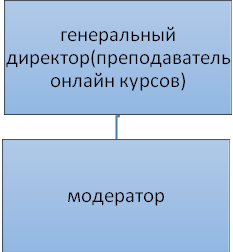 Рисунок 1 – Организационная структура онлайн курсов «Перезагрузка»Этапы реализации онлайн курсов налоги и налогообложение  и бухгалтерский учет «Перезагрузка» представлены на рисунке 2.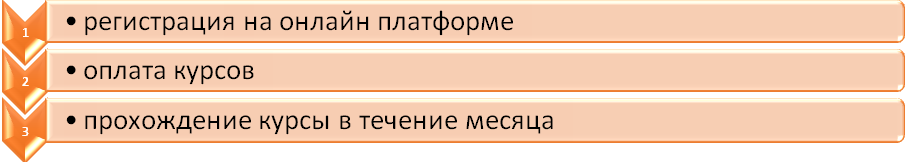 Рисунок 2 - реализация онлайн курсов налоги и налогообложение и бухгалтерский учетЭтапы реализации курсов 1с «Перезагрузка» представлены на рисунке 3.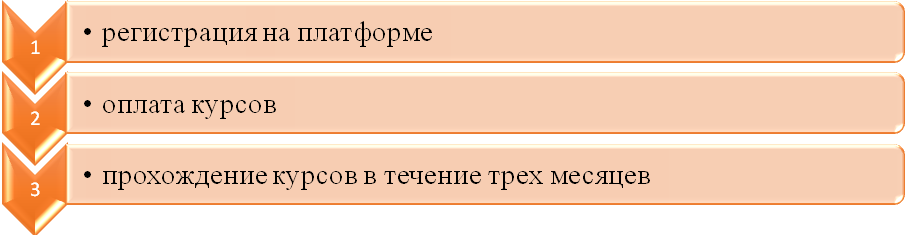 Рисунок 3 - реализация онлайн курсов 1С «Перезагрузка»Негативный вариант развития бизнеса онлайн курсов «Перезагрузка» представлен на рисунке 4. Главным негативным фактором развития будет снижение и/или изменение объема услуг- посещений клиентов на 50%, а вследствие этого измениться валовая выручка.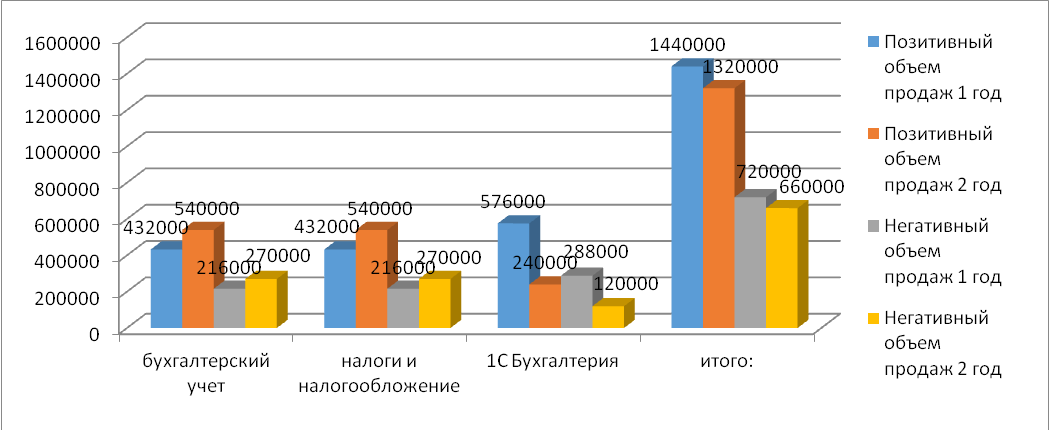 Рисунок 4. Валовая выручка5. МАРКЕТИНГОВЫЙ ПЛАНТаблица 2- Анализ конкурентовТак как внешняя и внутренняя среда изменяется под воздействием деятельности предприятия, так и других факторов, то необходимо выявить ограничения, сильные и слабые стороны предприятие в изменяющейся среде. И на основе полученных результатов предприятия должно внести изменения в выбранной стратегии. Соотнести ограничения и возможности, сильные и слабые стороны предприятия поможет Swot-анализ.Таблица 3-Swot-анализИтак, из таблицы видно, что главным конкурентными преимуществами данного проекта является: низкие цены, регулярный мониторинг обратной связи от клиентов. Исходя из полученных результатов, были выработаны следующие методы борьбы с конкурентами:проведение акций;проведение бесплатных вебинаров для желающих.Услуга. Уникальные свойства услугиБизнес-идея обладает следующими уникальными свойствами:практические курсы с минимальным набором теоретической части;онлайн режим обучения, где 50% занятий проводятся «вживую»;доступ к видеозаписям для участников онлайн-курсов;свежий материал для работы на курсе: обновленные программы и чек-листы.Мы представляем три вида курсов:Курсы 1сБухгалтерский учетНалоги и налогообложениеОсновной целью маркетингово-ориентированного исследования онлайн курсов «Перезагрузка» является продажа онлайн услуг, поэтому были выбраны стратегии завоевания части рынка или расширения этой доли до оптимальных показателей и инновации.На оказании услуг курса «Перезагрузка» будет использована стратегия: льготных цен.Ценовая политикаЦеновая политика выбрана на основе затратного метода и среднерыночных цен товаров-аналогов. Цены выбраны на уровне самой низкой цены конкурента, что обосновывает конкурентоспособность проекта.В бизнес-плане проведен сравнительный анализ цен конкурентов на товары и услуги по России.Таблица 4- Сравнительный анализ цен конкурентовДля определения стратегии развития продукта использовалась концепция комплекса маркетинга — модель «5Р». Результаты анализа представлены в таблице 5.Таблица 5 – Анализ модели «5Р»«Перезагрузка» применяет стратегию проникновения на рынок (существующая услуга – существующий рынок), для которой характерно стремление к увеличению доли соответствующих услуг на соответствующем рынке, т. е. расширение проникновения на рынок за счёт повышения качества услуг, привлечения новых клиентов за счёт рекламы, программ лояльности.Формы и средства маркетинговой коммуникацииНа этапе реализации проекта онлайн курсов «Перезагрузка» использовано:В части рекламы –  контекстная реклама в яндексе в виде баннеров,  таргетированная реклама в социальной сети (vk).2.     В части стимулирования сбыта– программа лояльности(если обучающийся посещает бесплатный вебинар перед началом курса, то ему предоставляется 10 % скидка, которая действует 24 часа ,если обучающиеся покупает все три вида курса, то ему предоставляется 20 % скидка). 3.     В части прямого маркетинга –   собственная группа в VK.Организация рекламной кампании и ориентировочный объём затрат на её проведениеЕжемесячно заложены средние затраты на рекламу в размере 500 рублей. В них входят: контекстная реклама в яндексе в виде баннеров, таргетированная реклама в соц. сетях (vk).Результаты маркетингового исследованияВ исследовании, выявления отношения к услугам онлайн курсов «Перезагрузка», приняло участие 100 чел. Респондентам были заданы вопросы:Ваш возраст?Из какого вы города?Ваше социальное положение?Слышали ли вы раньше о дистанционном прохождении курсов?В какой половине дня вам удобнее проходить онлайн курсы?Сколько времени в день вы готовы уделить на прохождение онлайн курсов?На что вы ориентируетесь при выборе онлайн курсов?Что сподвигло вас воспользоваться онлайн курсами?Какое направление курса «перезагрузка» вам наиболее интересно?Заинтересовались ли вы нашим предложением?Результаты исследования представлены на рисунке 5.Рисунок 5. Результаты исследования6. УСТОЙЧИВОЕ РАЗВИТИЕПлан устойчивого развития нацелен на снижение влияния деятельности онлайн курсов «Перезагрузка» на общество и окружающую среду. Реализация плана устойчивого развития приведет к трем важным результатам, рисунок 6.  Рисунок 6. Результаты плана устойчивого развитияУлучшение здоровья и благополучия: бесконтактное обслуживание не предполагает непосредственного общения потребителя и исполнителя услуги;соблюдение социальной дистанции. В связи с ситуацией в мире дистанционное обучение поможет соблюдать социальную дистанцию и находиться в безопасности, что способствует сохранению здоровья.Сокращение воздействия на окружающую среду:отсутствие бумажных носителей. Использование современных технологий позволит сократить воздействие на окружающую среду;строго регламентированное время урока помогает распределить нагрузку и управлять динамикой обучения;режим труда и отдыха на усмотрение обучающегося. Поможет наиболее грамотно распределить свой день.Обучение без отрыва от производства (учебы):работники могут обучаться, находясь на работе. В силу загруженности дня наиболее удобное обучение для работающего человека - дистанционное.все обучающиеся могут проходить курсы в любое удобное для них время. 7. ТЕХНИКО-ЭКОНОМИЧЕСКОЕ ОБОСНОВАНИЕ ПРОЕКТА Расчет первоначальных затрат на проект представлен в таблице 6 (приложение 1).Таблица 7 – Финансирование проекта, руб.Таблица 8 –Расчет платежей по кредиту в ВТБ под 11.9% годовых, руб.Возможные варианты финансирования:–          собственные средства;–          заёмные средства: кредит,  фонд микрофинансирования, гранты (Минэкономразвития, ИКАСО).Расчет себестоимости услуг представлен в таблице 10 (Приложение 2).Таблица 11– План на будущие периоды Доходов и расходовТаблица 12 – Прогнозный балансТаблица 13 – План ДДС будущих периодов доходов и расходовТаблица 14 – Показатели деятельностиОсновные рискиВозможны следующие риски:А. Внутренние риски:1. Низкая посещаемость курсов;Мероприятия: обеспечить удобную онлайн платформу, качественное обслуживание.2. Заболевание работника.Мероприятия: найм и обучение сотрудника с целью взаимозаменяемости, либо сотрудничество с другими коучерами на условиях гражданско-правового договора.3. Недостаточность квалификации для обслуживания клиентов.Мероприятия: прохождение курсов для повышения квалификации.Б. Внешние риски:1. Повышение стоимости интернета, аренды сайта с робокасой, аренды сайты с предоставляющими материалами.Мероприятия: на подготовительном этапе подготовить несколько вариантов поставщиков.Снижение цен у конкурентов.Мероприятия: проведение акций и скидок, улучшение  своего сайта и процесса покупки услуги (возможность покупки курса в рассрочку). 3. Снижение покупательной способности населения.Мероприятия: проводить рекламные кампании за счет клиентов, предоставляя им скидку на услугу, с помощью рекламы на стене клиента в VК.4. Падение спроса на услугу.Мероприятия: системный анализ продаж. Системный анализ жизненного цикла услуги. Разработка новых маркетинговых решений.Мониторинг рынка, выявление актуальных тенденций, разработка новых продуктов с целью гибкого реагирования на изменения.5. Повышение конкуренции.Мероприятия: обеспечить эффективную рекламу, качественную услугу.6. Отключение Интернета, электричества.Мероприятия: обеспечить возможность выхода в Интренет в другом месте или с другого устройства.8. ПЕРСПЕКТИВЫ РАЗВИТИЯ ПРОЕКТАРезультаты:1.Создание удобной платформы для людей с разным социальным статусом.2. Финансовая жизнеспособность.Перспективы проекта:Открытие новых курсов в соответствии с требованием рынка. Охват более широкого круга потребителей со всего мира.ПРИЛОЖЕНИЕ 1.Таблица 6 - Расчеты инвестиционного капитала (первоначальных затрат), руб.ПРИЛОЖЕНИЕ 2.Таблица 10 –Расчеты себестоимости услугПРИЛОЖЕНИЕ 3. Этапы реализации бизнес-планаВИЗИТКА  КОМАНДЫ31.    РЕЗЮМЕ 42.    ОПИСАНИЕ КОМПАНИИ5       2.1. Актуальность проекта5       2.2. Цели и задачи проекта6       2.3. Сведения об инициаторе бизнес-проекта63.    ЦЕЛЕВОЙ РЫНОК64.    ПЛАНИРОВАНИЕ РАБОЧЕГО ПРОЦЕССА85.  МАРКЕТИНГОВЫЙ ПЛАН106.  УСТОЙЧИВОЕ РАЗВИТИЕ147.  ТЕХНИКО–ЭКОНОМИЧЕСКОЕ ОБОСНОВАНИЕ ПРОЕКТА158.   ПЕРСПЕКТИВЫ РАЗВИТИЯ ПРОЕКТАПРИЛОЖЕНИЕ 1. Таблица 6 - Расчеты инвестиционного капитала (первоначальных затрат), руб.ПРИЛОЖЕНИЕ 2. Таблица 10 –Расчеты себестоимости услугПРИЛОЖЕНИЕ 3. Этапы реализации бизнес-плана20212223Наименование бизнес-проекта (бизнес-плана)Онлайн курсы «Перезагрузка»Наименование инициатора бизнес-проекта (бизнес-плана)Индивидуальный предприниматель Иванова Е.М.Суть проектаПроведение онлайн курсов по бухгалтерскому учетуАдресг. Новокуйбышевск, ул. Островского 28, кв. 2.https://vk.com/club189053203Наличие инновационной составляющей бизнес - проекта (бизнес-плана)Инновационность бизнес-проекта характеризуется несколькими составляющими:1.Удобная онлайн платформа, предлагающая возможность дистанционно изучать бухгалтерский учет, налоги и налогообложение.2. В Самарской области на данный момент нет действующих онлайн курсов, которые могут предоставить покупателям возможность дистанционного обученияМиссия проектаРаспространение знаний в области бухгалтерского учета и налогообложения с помощью современных информационных технологий.Дата начала реализации проектаапрель 2021 годаБюджет проектаБюджет подготовительного периода 649317Источники финансированиясобственные денежные средства в сумме 342381 рублейзаемные денежные средства в сумме 306936 рублейРасчетный срок проекта 2 годаВаловая выручка за расчетный срок проекта2760000 рублейКоличество создаваемых новых рабочих мест по бизнес-плану (бизнес-проекту)2 рабочих местаОсновные показатели экономической эффективностиNPV –1154324руб.IRR - 161 %IP–0,83333/0,69444T окупаемости. –0,5годаРентабельность продаж по проекту –37,49%/33,43%Признак классификацииЦелевые группыПримечаниеТерриториальный признакЖители Самарской области и всей РоссииСтуденты, школьники,предприниматели, работающие и безработные людиВозрастная группа15-25Студенты и школьникиВозрастная группа25-35Предприниматели и работающие люди Возрастная группаБолее 35Работающие и безработные людиФакторы«Перезагрузка»«Онлайн курсы 1 с»Профи +Качество услугХорошее качество услугХорошее качество услугХорошее качество услугМестонахождениег. Новокуйбышевскг. Пермьг. Оренбург Уровень ценНизкиеВысокий Средне - высокийАссортиментСредний СреднийСреднийРепутацияНовое предприятие Пользуется популярностьюНабирает популярностьНаименование«Перезагрузка»«Онлайн курсы 1 с»Профи +Сильные стороныНизкие цены, удобная платформа для обучение, живые онлайн занятия.Регулярный мониторинг обратной связи от клиентов, через вкладку отзывы и через чат, оперативное устранение недостатков.Отлично качество, большое кол-во предоставляемых услуг. Хорошее качество услугСлабые стороныНедавно на рынке.Недостаточность опыта.Высокий уровень цен.Мало известный, недостаточно информацииВозможностиРеклама, расширение услуг, повышение квалификации Расширение ассортимента предлагаемых услуг.Расширение ассортимента предлагаемых услугУгрозыСнижения общего уровня покупательной способности.Недостаточность квалификации. Возможность появления большего числа конкурентов Возможность появления конкурентовВозможность появления конкурентовНаименование«Перезагрузка»«Онлайн курсы 1 с»Профи +УслугиУслугиУслугиУслугиКурсы 1 с2000 руб.2100  руб. (только видеозаписи)23800 руб. (онлайн курс)Курсы 1 с + бух. учет 6800 руб.Бухгалтерский учет1500  руб.5200 руб. для студентов 8500 руб. для другой категории людей3000 руб.Налоги и налогообложение1500  руб.5200 руб. для студентов 8500 руб. для другой категории людейXP’sцельФактиндикаторКоррекционные  мерыочередностьproductлидерство в разнообразии времяпровождения в своём сегменте (студентов)лидерство предоставлении времяпровождения соответствует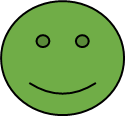 разработать новые виды времяпровождения для студентов с дополнительной оплатой№4plaseЛидерство по предоставлению услуг и лидерство по занимаемой доли в своём сегментелидерство не достигнет, сегмент не занятконкурентный анализ дистрибуции, экспертная оценка дистрибуционного профиля услуги№1priseна 50 % дешевле чем у конкурентов, воспринимаемая ценность услуги на 15 % выше реальной розничной ценыценовое позиционирование соответствует целевому восприятию ценности услуги на 85 % выше реальной ценныконкурентный анализ цен в сегменте, количественный опрос целевой аудитории№3promotionномер 1 по знанию, номер 1 по потреблению, по рекламе VK номер 1номер 3 по знанию, номер 3 по потреблению, номер 2 по VK в социальных сетях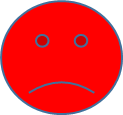 разработать компании на рост потребления услуги (количественный опрос целевойаудитории)№2ФИО вкладчикаСумма, руб.Источник финансированияИванова Е.М140202Собственные средстваИванова Е.М509115Заемные средстваИтого649317Хдата платежаосновной долг (А)начисленные проценты (В)ежемесячный платеж (А+В)остаток задолженностидекабрь,202020780,842829,6523 610,49509779,43январь,202120891,682718,8223 610,50488887,75февраль,202121003,12607,423 610,50467884,65март,202121115,112495,3823 610,50446769,54апрель,202121227,732382,7723 610,50425541,81май,202121340,942269,5623 610,50404200,87июнь,202121454,762155,7423 610,50382746,11июль,202121569,192041,3123 610,50361176,92август,202121684,221926,2823 610,50339492,7сентябрь,202121799,871810,6323 610,50317692,83октябрь,202121916,141694,3623 610,50295776,69ноябрь,202122033,021577,4823 610,50273743,67декабрь,202122150,531459,9723 610,50251593,14январь,202222268,671341,8323 610,50229324,47февраль,202222387,441223,0623 610,50206937,03март,202222506,831103,6623 610,50184430,2апрель,202222626,87983,6323 610,50161803,33май,202222747,55862,9523 610,50139055,78июнь,202222868,87741,6323 610,50116186,91июль,202222990,84619,6623 610,5093196,08август,202223113,45497,0523 610,5070082,62сентябрь,202223236,72373,7723 610,5046845,9октябрь,202223360,65249,8423 610,5023485,24ноябрь,202223485,24125,2523 610,500итого:530560,2636091,68566 651,94хТаблица 9– План по затратам на управленческий персоналТаблица 9– План по затратам на управленческий персоналТаблица 9– План по затратам на управленческий персоналТаблица 9– План по затратам на управленческий персоналДолжностьКол-во чел.З/п 1 чел., руб.Итого з/п, руб.Модератор12600026000Страховые взносы007800Взносы ИП003406,17Итого ФОТ (мес.)0037206,17Итого ФОТ (год.)00446 474,04НаименованиеДоходДоходРасходРасходНаименование1 год.2 год.1 год.2 год.Курс:бухгалтерский учет432000540000xxналоги и налогообложение432000540000xx1С Бухгалтерия576000240000xxЗ/Пxx312000324000Соц.страхованиеxx9360097200На взносы ИПxx4087436455Рекламаxx1800018900Интернетxx1068011214Обслуживание РСxx60006300Аренда робокассыxx60006000Повышение квалификации коучераxx050000ПеременныеМатериалыxx962000Налог УСНxx6596360972,5Кредит (с процентами)xx306936,48259715,46Итого:14400001320000950253,48864757№ п/пАКТИВЫна начало 
1-го годана конец
1-го годана конец
2-го года1.Внеоборотные активы0001.1.Основные средства0002.Оборотные активы649317218686918336142.1.Запасы9620096200962002.2.Дебиторская задолженность0002.3.Остатки на счетах553117209066917374144.Валюта баланса64931721868691833614№ п/пПАССИВЫна начало 
1-го годана конец
1-го годана конец
2-го года1.Собственные средства0137403712590271.1.Уставной капитал0001.2.Нераспределеная прибыль (убыток)0137403712590272.Долгосрочные обязательства56665225971502.1.Кредиты и займы56665225971502.1.1.Тело долга53056025159302.1.2.Проценты36092812203.Краткосрочные обязательства826655531175745873.1.Кредиторская задолженность826655531175745873.1.1.Материалы0003.1.2.Заработная плата04464744212003.1.3.Услуги8266540680924143.1.Обязательства по налогу065963609734.Валюта баланса64931721868691833614Показатели0 год1 год2 годОбъем реализации, (кол-во услуг)x10801080Поступление от продаж (выручка, экономия)х14400001320000Суммарные прямые издержки96200-408200-324000Суммарные постоянные издержких-40680-92414Налоги в т.ч. 6%х-200437,04-194628Cash-flow от операционной деятельности (+,-)-9620010724801736414Затраты на прибретенные активыхххПрочие инвестиционные затраты553117,04ххCash-flow от инвестиционной деятельности (+,-)-553117,04ххСобственный капитал82665ххКредит (в том числе и %) (+,-)566 652,00306936,48259715,46Cash-flow от финансовой деятельности (+,-)649 317,00-306936,48-259715,46Баланс наличности на начало периодах0765543,52Баланс наличности на конец периода0765543,522242242,06Наименование показателяЗначениеЗначениеНаименование показателя1 год2 годПервоначальные инвестиции 509115хОборотные инвестиции140202834302Итого полные инвестиции проекта649317834302Cash-flow7655441476699Выручка14400001320000Прибыль от продаж539866,7441214,80NPV Чистая приведённая стоимость, руб.-1477633872NPV за 2 года11543241154324IRR Внутренняя норма доходности %161xСрок окупаемости и проекта, года.0,5хIP, индекс рентабельность0,8333330,694444Рентабельность продаж по проекту %37,4933,43
Наименованиекол-во (шт.)цена (руб.)сумма (руб.)Расходы за месяцРасходы за 1 годРасходы за 2 годМатериалы:11962009620096200962000Стол1100001000010000100000Кресло180008000800080000Удлинитель112001200120012000Гарнитура245004500450045000Колонки160006000600060000Сотовый телефон2250002500025000250000Софт 115001500150015000Ноутбук2400004000040000400000Аренда робокассы150050050060006000Расходы на оплату труда:37206,1737206,1737206,17446474,04421200З/п 1260002600026000312000324000Страховой взнос307800780078009360097200Взносы ИП13406,173406,173406,1740874,0436 455интернет (год)18908908901068011214Реклама11500150015001800018900Р/С (за год)150050050060006300Повышение квалификации коучера25000050000х050000УСНх6596360973Итого:140202,34649317,04834302,46Кредит (в т.ч. %)306936,48259715,46Собственные средства342380,56574587Заемные средства306936,48259715,46Наименование1 год2 годКурс бухгалтерский учет:Аренда робокассы5,565,56ФОТ288,89288,89Страховые взносы 87,24270,00Страховые взносы ИП37,8533,75Итого прямые расходы419,54598,20Накладные расходы32,1180,01Себестоимость451,65678,21Плановая прибыль519,39535,79НДС194,21242,80Минимальная цена, руб.1165,251456,80% робокассы34,9643,70Цена, руб.1200,201500,50Курс налоги и налогообложение:Аренда робокассы5,565,56ФОТ288,89288,89Страховые взносы 87,24270,00Страховые взносы ИП37,8533,75Итого прямые расходы419,54598,20Накладные расходы32,1180,01Себестоимость451,65678,21Плановая прибыль519,39535,79НДС194,21242,80Минимальная цена, руб.1165,251456,80% робокассы34,9643,70Цена, руб.1200,201500,50Курс 1С Бухгалтерия:Аренда робокассы5,565,56ФОТ288,89288,89Страховые взносы 87,24270,00Страховые взносы ИП37,8533,75Итого прямые расходы419,54598,20Накладные расходы32,1180,01Себестоимость451,65678,21Плановая прибыль842,32935,93НДС258,79322,83Минимальная цена, руб.1552,761936,97% робокассы46,5858,11Цена, руб.1599,341995,08